St.Petersburg State University Master’s Thesis Academic Supervisor’s ReviewMaster of Arts 38.04.01 “Economics” “Russia and China in International Finance and Trade” MA programmeTitle of thesis:  “Trends in the development of digital economy in China”Written by: Kazantsev Anton A.________________________________________________Master’s Thesis evaluation:The results of the Master’s Thesis checking for plagiarism (checking by RUContext system): original fragments -82.60 %%; citation - 14.08%; detected text borrowings – 3.32%.Conclusion: The Master’s Thesis “Trends in the development of digital economy in China” presented by Kazantsev Anton matches the formal requirements of “Russia and China in International Finance and Trade” MA programme and deserves 93 (A) mark. Remarks for members of attestation commission (if available): Date 27.05.2023Criteria for evaluationPoints: 0 (min) – 10 (max)Reviewer’s comments 
(if available)Correspondence of the Master’s Thesis content to its topic10Correspondence of the Master’s Thesis to the MA Programme10The Master’s Thesis structure correspondence with its goal and objectives, conceptual rigor and logical reasoning9Relevance, theoretical and practical importance of the thesis topic, validity of hypotheses9Methodological rigor; relevance and validity of research methods applied by the author8Relevance and quality of literature review, critical use of sources10Key findings assessment9Theoretical and practical significance of the Master’s Thesis, research novelty9Literacy, logic and clarity of the written text; clarity and visibility of tables and figures 9Compliance of the Master’s Thesis with the formal design requirements, research ethics10Total points:Total points:93PointsScale ECTS mark90 - 100ExcellentA80 - 89GoodB70 - 79GoodC61 - 69SatisfactoryD50 - 60SatisfactoryELess than 50Failed FAcademic Supervisor_____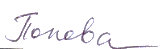 Name and Surname  